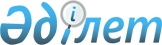 О переводе отдельных участков земель лесного фонда в категорию земель населенных пунктовПостановление Правительства Республики Казахстан от 25 мая 2017 года № 292
      В соответствии со статьей 130 Земельного кодекса Республики Казахстан от 20 июня 2003 года и статьей 51 Лесного кодекса Республики Казахстан от 8 июля 2003 года Правительство Республики Казахстан ПОСТАНОВЛЯЕТ:
      1. Перевести земельные участки общей площадью 255,3 гектара из земель лесного фонда государственного учреждения "Шардаринское государственное учреждение по охране лесов и животного мира" управления природных ресурсов и регулирования природопользования Южно-Казахстанской области (далее - учреждение) в категорию земель населенных пунктов согласно приложению к настоящему постановлению.
      2. Акиму Южно-Казахстанской области в установленном законодательством Республики Казахстан порядке обеспечить возмещение в доход республиканского бюджета потерь лесохозяйственного и сельскохозяйственного производства, вызванных изъятием лесных и сельскохозяйственных угодий для использования их в целях, не связанных с ведением лесного и сельского хозяйства, и принять меры по расчистке площади с передачей полученной древесины на баланс указанного учреждения. 
      3. Настоящее постановление вводится в действие со дня его подписания. Экспликация земель,
переводимых из категории земель лесного фонда в категорию земель населенных пунктов
					© 2012. РГП на ПХВ «Институт законодательства и правовой информации Республики Казахстан» Министерства юстиции Республики Казахстан
				
      Премьер-Министр
Республики Казахстан 

Б. Сагинтаев
Приложение
 к постановлению Правительства
Республики Казахстан
от 25 мая 2017 года № 292
Наименование землепользователя
Общая площадь, гектаров
в том числе:
в том числе:
в том числе:
в том числе:
Наименование землепользователя
Общая площадь, гектаров
Покрытая лесом
не покрытая лесом
пастбища
прочие земли
1
2
3
4
5
6
"Шардаринское государственное учреждение по охране лесов и животного мира" управления природных ресурсов и регулирования природопользования Южно-Казахстанской области
255,3
217,2
-
38,1
-
Всего:
255,3
217,2
-
38,1
-